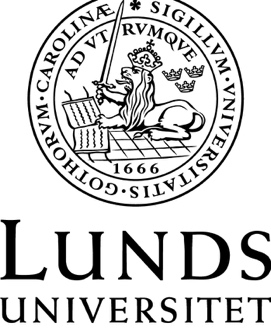 LITTERATURLISTA
IMSA11: Intermediala studier: Intermediala kulturstudier (delkurs 2)IMSA40: Intermediala kulturstudier (fristående/samkörande) Godkänd av institutionsstyrelsen 13 december 2010; ändrad via kursplanegruppen 16.5.2018 och 10.10.2022Obligatorisk litteratur. Ytterligare enstaka texter kan tillkomma. Altkinson, Paul (2019). Seeing movement: Dancing bodies and the sensuality of place, i: Emotion, Space and Society, Vol. 30, s. 20-26 (6 s).ISSN: 1755-4586Bäckström, Per, Führer, Heidrun, Schirrmacher, Beate (2021). The Intermediality of Performance, i: Bruhn, Jørgen och Schirrmacher, Beate, Intermedial Studies: An Introduction to Meaning across Media. London & New York: Routledge, s. 189-225 (16 s). DOI: 10.4324/9781003174288 Brighenti, Andrewa Mubi (2017). Expressive measure. An Ecology of the public domain, i: Graffiti and Street Art Reading, Writing and Representing the City, red Avramidis, Konstantinos, och Tsilimpounidi, Myrto, Routledge, s. 119-134 (15 s). ISBN: 9781138600904Boenisch, Peter (2003) CoMEDIA electrONica: Performing
Intermediality in Contemporary Theatre, i: International Federation for Theatre Research, 28(01), s. 34-45 (11 s).DOI:10.1017/S0307883303000130
Bronfman, Paulina ”A rapist in your path”: Flash Mob as a Form of Activism in the 2019 Chilean Social Outbreak, i: Performance y Activismo en Chile (kommande), s. 211-225 (14 s).https://riviste.unimi.it/index.php/connessioniremote/article/view/15129/14053Bruhn, Jørgen.  Schirmacher, Beate (2021). Introduction, i Bruhn, Jørgen och Schirrmacher, Beate, Intermedial Studies: An Introduction to Meaning across Media. London & New York: Routledge, s. 3-27 (15 s).DOI: 10.4324/9781003174288         Diamond, Elin, (2012) Identity Politics then and now, i: International Federation for Theatre Research, Vol.37 (1), s. 64-67 (5 s). DOI:10.1017/S0307883311000770Führer, Heidrun; Krauss, Anna (2020), Leaving the White Cube of Ekphrasis: Gordon Matta-Clark’s Conical Intersection, i: Transmediations. Communication Across Media Borders, red. Elleström, Lars och Salmose, Niklas , London & New York: Routledge s. 97-117 (20 s).ISBN: 9780367244866Führer, Heidrun; Schoene Janneke (2021). Media modalities of theatrical space. The Intermediality of Performance, i Bruhn, Jørgen och Schirrmacher, Beate, Intermedial Studies: An Introduction to Meaning across Media. London & New York: Routledge, s. 255-264 (9 s).DOI: 10.4324/9781003174288         Happersberger, Sarah (2016), Icons of the Performance Still: Photographic Staging  of Happenings by Heinrich Riebesehl and Ute Klophaus, i Stedelijk Studies, nr. #3, 2016: (ca 12 s), online:https://stedelijkstudies.nl/wp-content/uploads/2016/01/Stedelijk-Studies_Icons-of-the-Performance-Still_PDF.pdfGroys, Boris (2014), On Art Acitivism, i: e-flux Journal, nr. 56 (14 s).https://www.e-flux.com/journal/56/60343/on-art-activism/Johansson, Christer, and Petersson, Sonya (2018), Introduction, i: The Power of the In-Between: Intermediality as a Tool for Aesthetic Analysis and Critical Reflection, red. Sonya Petersson, Christer Johansson, Magdalena Holdar och Sara Callahan, Stockholm: Stockholm University, s. 1–21 (20 s).DOI: https://doi.org/10.16993/baq.a. License: CC-BY Kastner, Jens (2014), Art and Activism (Against Groys) (1 s), online: https://transversal.at/blog/Art-and-Activism#_ftnref14 Koppen, Randi (2010), Re-Thinking the ”Performative Turn”: Fashioned Bodies, Sartorial Semiotics and the Performance of Culture, 1900-1930, i: Exploring Textual Action, red. Lars Sætre, Patrizia Lombardo, Anders M. Gullestad, Aarhus: Aarhus University Press, s. 165-187 (12 s). ISBN: 9788779347267Lehtonen, Mikko (2012), Media: One or Many? I: Intermediality and Media Change, red. Herkman, Juha; Taisto Hujanen, Taisto och Oinonen, Paavo, Tampere: Tampere University Press, s. 31–44 (14 s). ISBN 978-951-44-8962-4Lehtonen, Mikko, (2001) On No Man’s Land: Theses on Intermediality, i: Nordicom Review, vol. 22, nr. 1, s. 71–83 (13 s). Tillgänglig via LUBsearch. Lehtonen, Mikko, (2000) The Cultural Analysis of Texts, London: Sage Publications (229 s). Tillgänglig via LUBsearch. ISBN 0- 7619-6550-5Lee, Pamela (1998), On the Holes of History: Gordon Matta-Clark's Work in Paris, i: October, Vol. 85, s. 65-89 (24 s). ISSN 0162-2870Lewisohn, Cedar, Chalfant, Henry (2008), Street Art: The Graffiti Revolution AbeBooks.co.uk, London: Tate (ca 50 s. i urval). ISBN: 978-1-85437-767-8Lund, Hans (2002), Medier in Samspel, i Intermedialitet, ord, bild och ton i samspel, red. Hans Lund, Lund: Studentlitteratur, s. 9–22 (13 s). ISBN: 9 144 023 103Meyer Petra Maria (2013), Sound, Image, Dance, and Space in Intermedial Theatre: Past and Present, red. Kaduri, KY, The Oxford Handbook of Sound and Image in Western Art, s. 236-255 (20 s). ISBN: 9780199841547; ISBN (online): 9780199984190Di Michele, Laura (2014), Performance and the City: Constructing Urban Identities in Contemporary London. Revista Alicantina de Estudios Ingleses, nr 26, s. 157-174 (18 s). DOI: 10.14198/raei.2013.26.12Miles, Malcolm (1997), The City, i: Art, Space and the City, Routledge: London, s. 12-24 (10 s). ISBN: 0-415-13942-2Muir, Peter (2011), Gordon Matta-Clark’s Conical Intersect: ”Luxury will be king”, i: Journal for Cultural Research, vol. 15, nr. 2, s. 173-192 (20 s). ISSN: 14797585Solga, Kim; Hopkins, D.J. och Orr, Shelley (2009), Introduction: City/Text/Performance, i Performance and the City, red. Solga, Kim; Hopkins, D.J. och Orr, Shelley, New York: Palgrave Macmillan, s. 1-9 (9 s). ISBN: 9780230204973Turner, Cathy (2015), Introduction, i: Dramaturgy and Architecture. Theatre, Utopia and the Built Environment, Houndmills och New York: Palgrave Macmillan, s. 1-23 (23 s). ISBN:  9780230364028Wolf, Werner (2002) Intermediality Revisited. Reflections on Word and Music Relations in the Context of a General Typology of Intermediality, i: Word and Music Studies. Essays in Honor of Steven Paul Scher on Cultural Identity and the Musical Stage, red. S. M. Lodato, S. Aspden, and W. Bernhart, s. 13–34 (21 s). Online: https://doi.org/10.1163/9789004334069_003Summa, antal sidor: 634